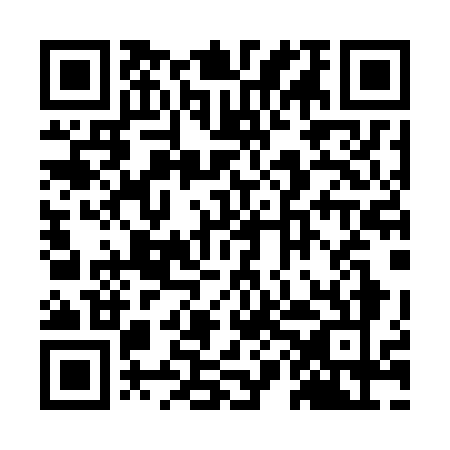 Prayer times for Barradinhas, PortugalMon 1 Apr 2024 - Tue 30 Apr 2024High Latitude Method: Angle Based RulePrayer Calculation Method: Muslim World LeagueAsar Calculation Method: HanafiPrayer times provided by https://www.salahtimes.comDateDayFajrSunriseDhuhrAsrMaghribIsha1Mon5:417:131:326:027:539:192Tue5:397:111:326:037:549:203Wed5:387:101:326:047:559:214Thu5:367:081:326:047:569:225Fri5:347:061:316:057:579:246Sat5:327:051:316:057:589:257Sun5:307:031:316:067:599:268Mon5:297:021:306:078:009:279Tue5:277:001:306:078:019:2810Wed5:256:591:306:088:029:3011Thu5:236:571:306:098:029:3112Fri5:216:561:296:098:039:3213Sat5:206:541:296:108:049:3314Sun5:186:531:296:108:059:3515Mon5:166:511:296:118:069:3616Tue5:146:501:286:118:079:3717Wed5:136:491:286:128:089:3918Thu5:116:471:286:138:099:4019Fri5:096:461:286:138:109:4120Sat5:076:441:276:148:119:4321Sun5:056:431:276:148:129:4422Mon5:046:421:276:158:139:4523Tue5:026:401:276:158:149:4624Wed5:006:391:276:168:159:4825Thu4:586:381:276:168:169:4926Fri4:576:361:266:178:179:5127Sat4:556:351:266:188:189:5228Sun4:536:341:266:188:199:5329Mon4:526:321:266:198:209:5530Tue4:506:311:266:198:219:56